Harmonogram odbioru odpadów terenu Gminy Kalinowo    z sektora III (cz1) od mieszkańców miejscowości:Dorsze, Iwaśki, Marcinowo, Piętki, Kalinowo w okresie 1 lipca 2022 r. do 30 czerwca 2023 r. UWAGA: Odpady należy wystawiać do godziny 6 rano w dniu odbioru.	Opłatę za gospodarowanie odpadami komunalnymi (24 zł od osoby i 23 zł przy kompostowaniu odpadów BIO), w kwocie określonej w złożonej deklaracji, należy uiścić bez wezwania, w terminie do ostatniego dnia każdego miesiąca, na indywidualny rachunek bankowy każdego właściciela nieruchomości składającego deklarację  wysokości opłaty.  Informację  w sprawie jej wysokości oraz numerze rachunku, na którą należy ją wnosić można uzyskać telefonicznie, pod numerem: 87  621 87 73   lub   87  621 87 71 albo osobiście, w Urzędzie Gminy Kalinowo, ul. Mazurska 11, 19-314 Kalinowo -  pokój nr 1 (parter). Bezpośredni kontakt z przedstawicielami firmy odbierającej odpady można uzyskać pod numerem:87 610 55 27 lub  506 506 677.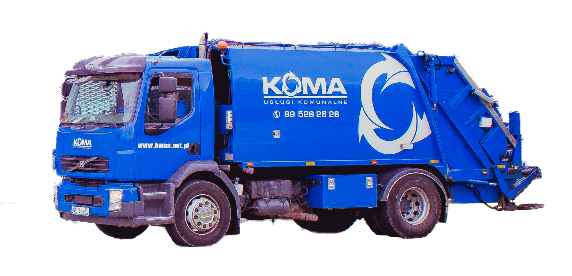 Na terenie gminy Kalinowo obowiązuje selektywna zbiórka odpadów!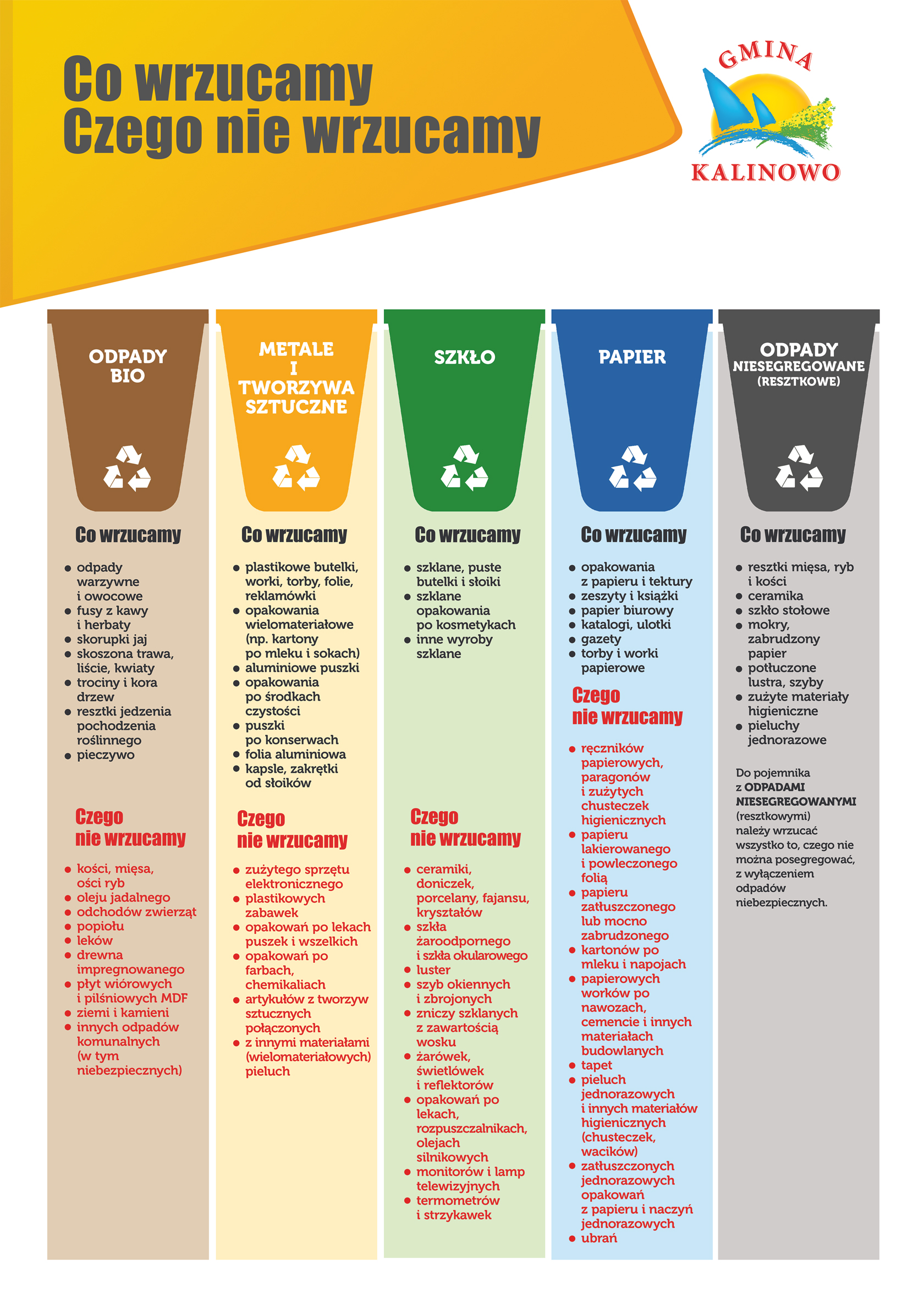 Miesiąc:Odpady resztkowePapier i tekturaMetale i tw. sztuczne (plastik)SzkłoBIO odpadyPopiółGabarytyLipiec12, 26-28-12, 26--Sierpień09, 2305250509, 23--Wrzesień06, 20-29-06, 2029-Październik17072707172703Listopad14-23-1423-Grudzień120828081228-(2023)Styczeń09-25-0925-Luty060922090622-Marzec06-23-062329Kwiecień12, 2507270712, 2527-Maj09, 23-18-09, 2318-Czerwiec06, 2002220206, 20--